VRETENČARJINa spodnji sliki obkroži vretenčarje: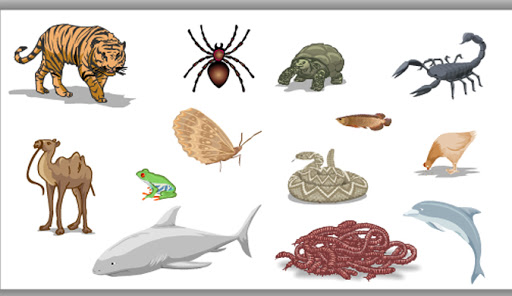 Ali po skeletu živali lahko ugotoviš, katero žival predstavlja posamezni skelet? Napiši.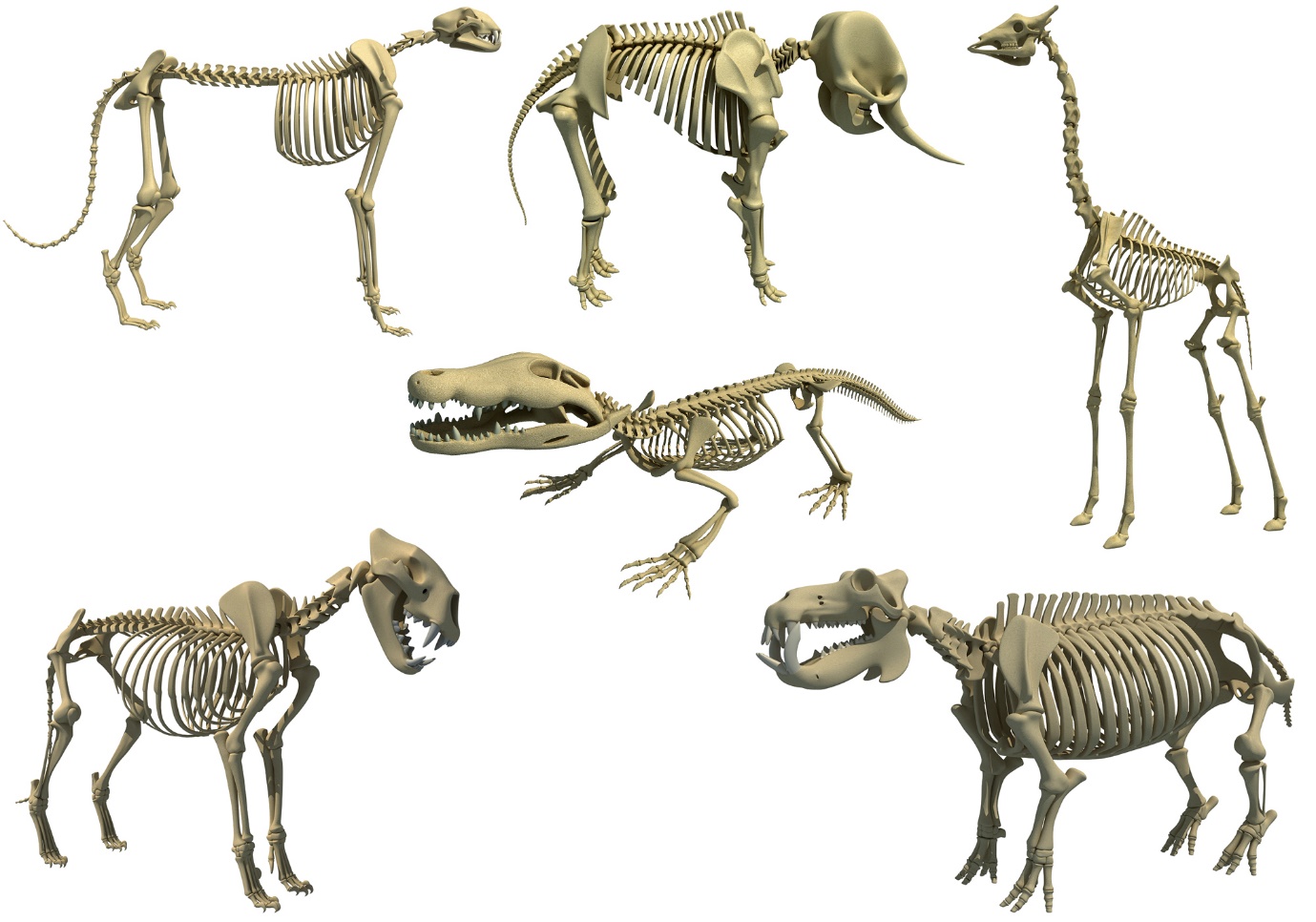 